Пособия на развитие речевого дыхания«Бабочки летят»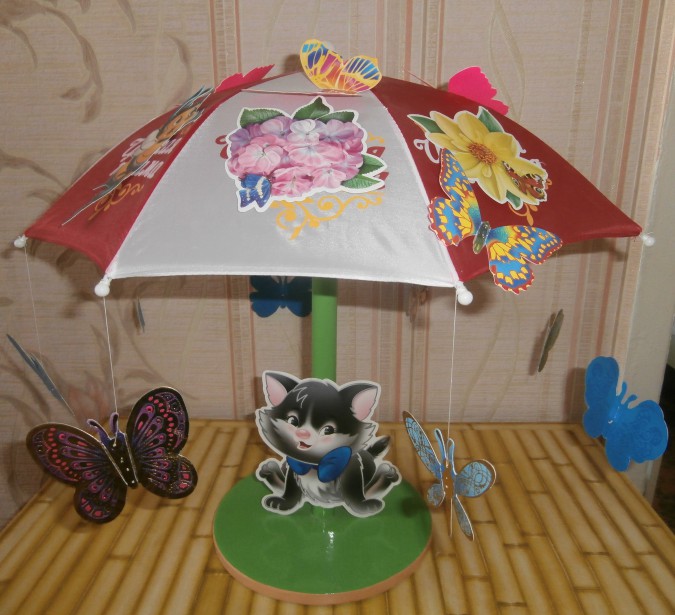 «Загони мяч в ворота»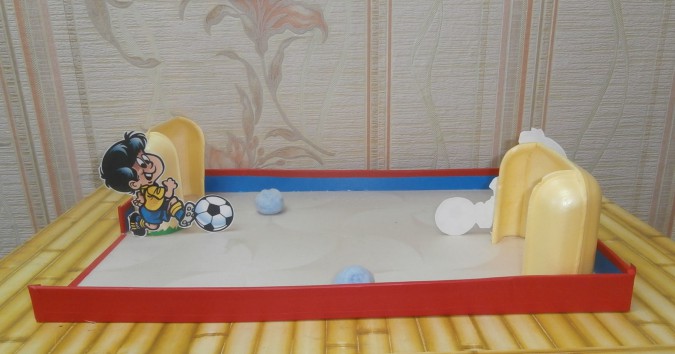 «Рыбки плавают в водице»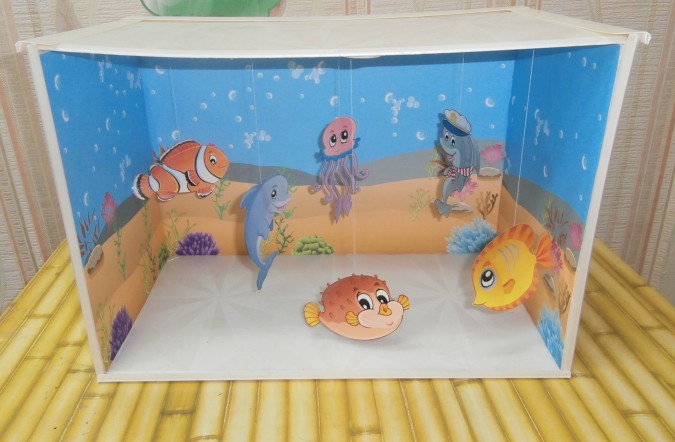 «Снежная зима»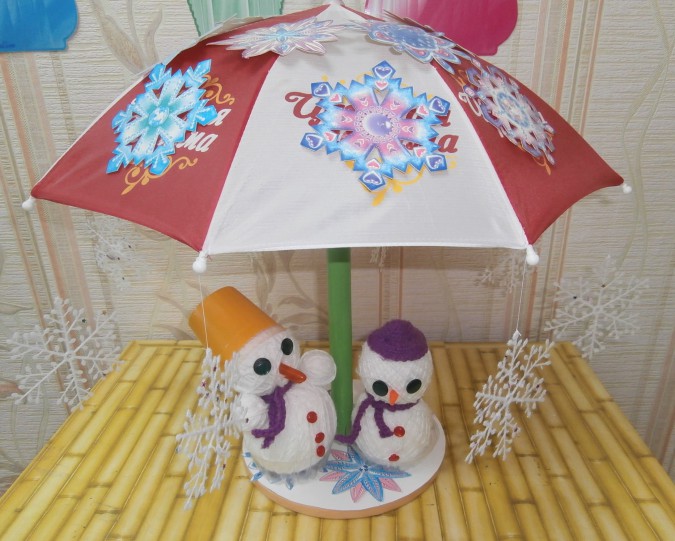 «Футбол с животными»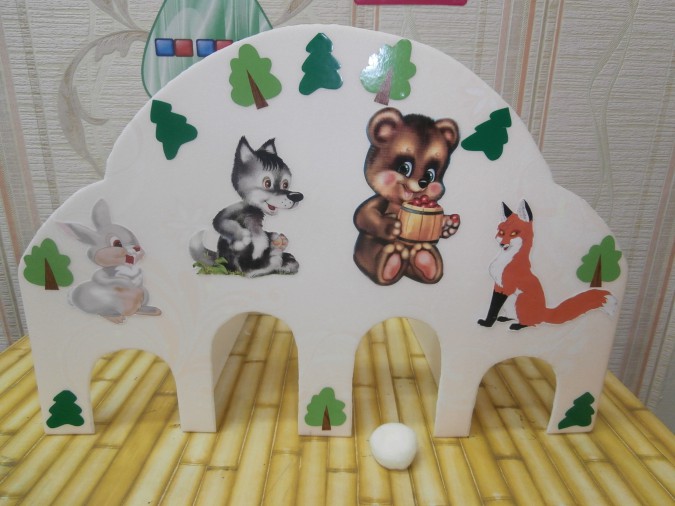 «Спелые ягодки»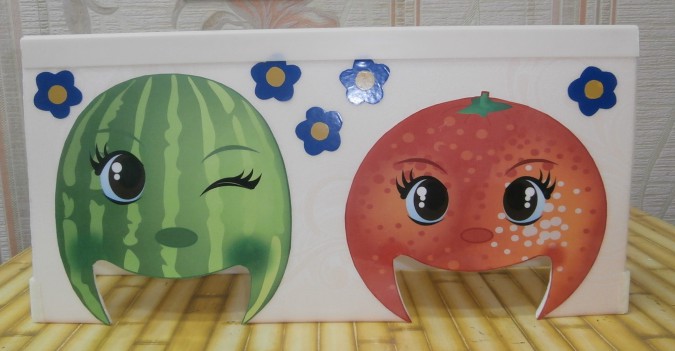 